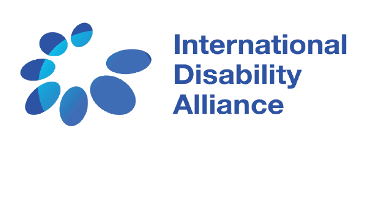 TERMS OF REFERENCE TERMS OF REFERENCE Consultant to Support Development of a Training on OPD Engagement in Response to Forced DisplacementAbout IDAThe International Disability Alliance (IDA) was established in 1999 and is a network of eight global—and, six regional Disabled Persons Organizations (DPOs), representing the voice of the estimated one billion persons with disabilities worldwide. IDA’s unique composition as a network of international DPOs allows it to act as an authoritative and representative voice of persons with disabilities in the United Nations (UN) system, both in New York and Geneva. IDA’s mission is “to advance the human rights of persons with disabilities, as a united voice of organisations of persons with disabilities, utilising the Convention on the Rights of Persons with Disabilities and other human rights instruments”. IDA’s longer-term goal is that “the United Nations framework (the General Assembly, Security and Human Rights Councils, treaty bodies and development agencies), bilateral and multilateral development agencies, regional organisations and human rights instruments contribute to create an enabling environment for DPO advocacy and government capacity to implement the UN CRPD at national level”. More information is available on www.internationaldisabilityalliance.org BackgroundIn 2019, 79.5 million people were displaced worldwide as a result of persecution, conflict, violence and human rights violations. An estimated 30-34 million of these people were children. And, based on global estimates, over 5 million of these children have disabilities. Refugees, internally displaced persons (IDPs) and asylum seeker children with disabilities face particular risks, including lack of access to education and health services; and risk of violence, exploitation and abuse. Host communities have a vital role in supporting refugees, asylum seekers and IDPs. However, in many contexts, DPOs are often not engaged in response to forced displacement. Services Required In order to strengthen DPO engagement in response to forced displacement, with a focus on children with disabilities, the International Disability Alliance (IDA) in partnership with the United Nations International Children's Fund (UNICEF)  is implementing a project entitled ‘Online Course for DPO representatives: How to Ensure Inclusion and Equal Protection of Displaced Children with Disabilities’. The project is to be implemented in the European region, with a date of completion by the end of 2020. This project will build on the important work carried out by the European Disability Forum (EDF) in supporting refugees and migrants in the European context. Position: Capacity-building Expert Consultant on inclusion of displaced children with disabilities Location: home-based MissionWith expertise in forced displacement and inclusion of persons with disabilities, the consultant will help to design and implement a series of online training for a group of individuals representing organizations of persons with disabilities from Europe. Under the leadership of inclusive humanitarian specialists from IDA and UNICEF, the project pursues three main goals:Identify opportunities and barriers faced by national and local European OPDs from refugee and IDP- hosting contexts to actively engage in protection and inclusion of displaced children with disabilities, including through facilitating access to assistive technology;Provide a platform for exchange and connection between the UNICEF country teams with OPDs active in their geographic areas; Support participating OPDs to outline a roadmap to tackle the barriers hindering  the protection and inclusion of displaced children with disabilities in the targeted countries. Tasks and ResponsibilitiesUnder the instruction of inclusive humanitarian action focal points from IDA and UNICEF, the consultant will carry out the following tasks: Review relevant contents and existing contents from IDA, IDA members, UNICEF and othersDeveloping the course modules and content, using inclusive methodologies;Producing preparatory package and post-training package for trainees; Drafting weekly assignments for trainees and providing individual feedback to the completed assignments;Supporting organization of training delivery in an inclusive manner (e.g. invitations to participants, technical arrangements, identifying facilitators);Providing technical support during the implementation of the training (e.g. providing individual feedback and support to course participants, including to develop action plans for supporting forcibly displaced children with disabilities);Collect and analyse feedback from participants and provide recommendations on adjustments to improve future versions of the trainingContributing to the drafting and editing the project final report; Any communication and coordination support requested by the project leads. Key deliverables and tentative timeline 
Anticipated Outputs and Activities QualificationsKnowledge of international and European norms and mechanisms to protect refugees and other forcibly displaced persons; Knowledge of children rights including protection of children in emergency situations; Knowledge of rights of persons with disabilities is highly desirable, as well as experience in inclusive humanitarian; Experience in capacity-building and course design in the humanitarian sector and implementation is desirable;English language proficiency is required;Knowledge of other European languages is desirable. Travel: home-based, no travel is required Contract duration: September 1 to December 30, 2020. Number of anticipated working days: 46 days Contracting and RemunerationPayment and financial compensation will be subject to location and experience;A consultancy contract (as per Swiss law) will be signed between the selected consultant and IDA;Applicants are invited to submit a copy of their passport and commercial/consultant registration/tax numbers. Only applicants with valid commercial and/or consultant registration and/or tax numbers will be considered;Payments will be made in several instalments and upon successful completion of the deliverables and submission of invoices.How to ApplyInterested candidates are requested to send a cover letter explaining their suitability for the position, a copy of their resume and three (3) references along with financial offer indicating their renumeration per working day and total fees, to consultancy@ida-secretariat.org no later than August 9, 2020. The subject line of the e-mail should be: Application for the Consultancy to Support Development of a Training on OPD Engagement in Response to Forced Displacement .Note: Only shortlisted candidates will be contacted.Description of deliverablesTentative TimelineFinalization of course modules and preparatory material upon instruction and direction of the project leadsBy September 24, 2020Training PeriodThe start date: early October
The anticipated end date: mid-November 2020Action plans produced by traineesBy the end November- early December 2020Output and Activities Description Anticipated Days of Work Output 1Finalized course module and preparatory package for online training on OPD Engagement in Response to Forced Displacement-Activity 1.1Activity 1.1 Design and finalization of course module 12 daysActivity 1.2Activity 1.2 Design and finalization of the preparatory package 6 daysOutput 28-session online training course delivered for participating OPD staff-Activity 2.1Activity 2.1 Conducting 8 online accessible training sessions 8 daysActivity 2.2Activity 2.2 Design of assignments and providing individual feedback to participants 8 daysOutput 3Defined action plans with participating OPDs and finalized post-training package-Activity 3.1 Activity 3.1 Working with OPDs on finalization of their action plans on inclusion of displaced children with disabilities 8 days Activity 3.2 Activity 3.2 Producing post-training package 4 daysTOTAL DAYS:TOTAL DAYS:46 days